ТЕЗИ ПРОЕКТУ: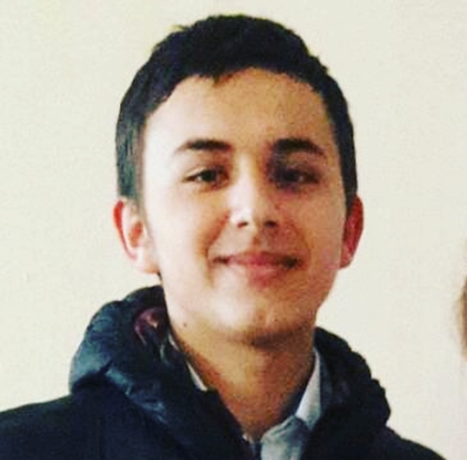 Тема: «ГІДРОЕКОЛОГІЧНА ХАРАКТЕРИСТИКА р.Рокитна, ТА ІНШИХ МАЛИХ РІЧОК – ПРИТОК ПРУТА» Виконавець: Гіба Вадим Миколайович, учень 9 кл.Колінковецького ЗНЗ І-ІІІ ст. Хотинського району Чернівецької областіМіжшкільне наукове товариство «Паросток»Чернівецьке територіальне відділення МАН КОПНЗ «Буковинська Мала академія наук  учнівської молоді»Науковий керівник: Рогожа Анжела Миколаївна, вчитель географії Колінковецького ЗНЗ І-ІІІ ст. Хотинського району Чернівецької областіТел. 095161578        Е-mail: rogozha.anzhela@mail.ru   Малі річки тісно пов'язані з економікою прилеглих територій і відіграють значну роль у розвитку соціального середовища. Водночас всебічне використання біоресурсів річок, їх зарегулювання, відбір вод на полив та господарсько-побутові потреби, а також перетворення річок на колектори стічних вод порушили їх природний стан. Річки стали забрудненими, спрямленими, мілководними, з поганою якістю води, збідненими рослинами й тваринами. Надміру інтенсивне використання в народному господарстві як самих річок, так і водозборів порушує їх природний гідрохімічний та гідробіологічний режим, зменшує водність і глибину, річки замулюються і заростають, збільшується їх евтрофікація за рахунок накопичення сполук азоту, фосфору та калію. Відмічено повсюдне забруднення води і донних відкладень річок господарсько-побутовими стоками, які вміщують величезну кількість органічних та біогенних елементів, пестицидів, важких металів, детергентів тощо.    Актуальність даного дослідження: Значна природна забрудненість та антропогенна перетвореність басейнів малих річок, зміна їх руслових ділянок може призводити до значних катастрофічних для людини наслідків, а саме – паводків, повеней. Тому охорона водного середовища нині надзвичайно пріоритетне питання, що має вирішуватись як на місцевих так і на глобальному рівнях.Об’єктом дослідження стали саме такі річки –Рокитна, Гуків, Рингач, Черлена та Динівці – ліві допливи Прута, що протікають через територію Новоселицького ступінчасто-терасового лісостепового району. Предметом наукового пізнання є еколого-гідрологічні аспекти стану даних річок та проблема їх збереження та охорони.Метою написання даної роботи було передбачено вивчення та аналіз гідрологічних та екологічних аспектів стану малих річок. Виходячи до мети перед нами було поставлено такі завдання:- проаналізувати попередні наукові дослідження малих річок в Україні та області загалом, вивчити основні методи наукових досліджень малих річок;- проаналізувати природні умови та ресурси, а також особливості ландшафтів території дослідження як чинника формування гідрологічного режиму малих річок;- дати гідрографічну характеристику малих річок;- простежити динаміку гідрологічного режиму досліджуваних річок;- вирахувати коефіцієнти антропогенної перетвореності річкових басейнів та провести класифікацію малих річок за Водною рамковою директивою.Методологічною основою для наукових досліджень слугували Закони України про охорону водних об’єктів, Водна Рамкова Директива ЄС, а також наукові праці таких науковців як О.Г. Ободовського, П.Г. Шищенка, Кирилюка М.І., Ющенка Ю.С., І.П. Ковальчука, Явкіна В.Г., Соловей Т.В., Гончар О.М., Кирилюк О.В., Пасічника М.Д. та інших.Незважаючи на ряд досліджень вченими-гідрологами ЧНУ під керівництвом професора М.І. Кирилюка та спеціалістами управління малих річок – річки Рокитна, Гуків, Черлена, Динівці та Рингач, як і багато інших в нашому краї, ще не достатньо обстежені та вивчені. На них немає стаціонарних гідрологічних постів, не в повній мірі проводиться моніторинг їхньго екологічного стану.Найменший показник індексу антропогенної перетвореності має річковий басейн річки Гуків, а найвищий – річки Рингач. Тому, за цим показником річкові басейни будуть мати таку класифікацію: басейни річок Гуків, Рокитна, Динівці та Черлена мають сильно перетворені території, а басейн річки Рингач є дуже сильно перетвореним. На деяких ділянках Рокитної, Рингача, Черленої, Щербинців, Стальнівки та Глодоса порядні мешканці своїми силами роблять розчищення русла річки, проводять протиерозійні заходи, впорядковують ставки, насаджують дерева та кущі.Зважаючи, на екологічний стан малих річок, на нашу думку настав час для будівництва цивілізованих сміттєзвалищ не тільки в містах, а й у сільській місцевості, а можливо і мікрозаводів для утилізації відходів. Потрібно провести тотальну реконструкцію очисних споруд підприємств та установ в рамках державних екологічних програм, продовжити роботи по створенню водоохоронних смуг, здійснити протипаводкове обвалування русел та кріплення берегів. Також, останнім часом, значно покращилась екологія Черленої в зв’язку із закриттям Зарожанського цукрового, Владичанського плодоконсервного та комбікормового заводів.